Reduced timetable proforma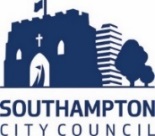 Prior to implementation, schools should undertake a risk assessment of the pupil’s needs to assess the impact that a reduced timetable would have on the pupil.  It is essential that the pupil’s welfare during any absence from school is considered.  A copy of the Southampton City Council Protocol and good practice guidance for schools on the use of reduced timetables can be found on the Young Southampton website.*  If pupil has a statement, EHCP or is CLA this form must be countersigned by the SCC SEN Team or Virtual SchoolPlease state teaching time per session each day, where the provision will take place and what it will be.  Do not include lunchtime hours.*   The plan should have clear and measurable objectives.Privacy Notice:
The school is collecting information about your child and the following lawful bases apply:Processing is necessary for compliance with a legal obligation.Processing is necessary for the performance of a task carried out in the public interest or for the exercise of official authority.A copy of our Privacy Notice, which explains how we handle personal data, can be found on the school website or requested directly from the school.The school may also share information to prevent, investigate, or prosecute criminal offences, or as the law otherwise allows; however, we will not share personal information unless provided for by law. The information provided will be held on file and may also be stored electronically.Parental agreement:I understand that my child will be placed on a reduced timetable between the dates specified above and I will attend review meetings and engage with any services provided to support my child.I am willing and able to take full responsibility for my child when he\she is not in school during school hours.  I understand that in agreeing to this arrangement a copy of this form will be provided to the Education Welfare Service and to any SCC professionals working with my child, along with any supporting plans.Signed:   ___________________________________________   Date:  ___________________________                                                                  ParentSigned:   ___________________________________________   Date:  ___________________________                                                SCC Virtual School if CLASigned:   ___________________________________________   Date:  ___________________________                                     SCC SEND Officer if child has an EHCPSchool contact details:Pupil NameYear GroupSchoolDOBSEN status  *CLA?  *Date TAF heldDate of meeting with parentsPlan under which reduced timetable is proposed e.g. UHA, PEP, PSP, IBP, IEP, IHPPlan to be attached.  If not please state why.Plan to be attached.  If not please state why.Reduced timetable start dateReason for reduced timetableReason for reduced timetableHave all known professionals been consulted? Have all known professionals been consulted? Have all known professionals been consulted? Am start timeAm end timePm start timePm end timeWhere will provision be deliveredWhat will be deliveredMondayTuesdayWednesdayThursdayFridayTotal number of supervised teaching hours per week Total number of supervised teaching hours per week Total number of supervised teaching hours per week Total number of supervised teaching hours per week Total number of supervised teaching hours per week Total number of supervised teaching hours per week PLAN FOR INCREASING THE IN-SCHOOL HOURS OFFERED   PLAN FOR INCREASING THE IN-SCHOOL HOURS OFFERED   PLAN FOR INCREASING THE IN-SCHOOL HOURS OFFERED   Objective *WhoBy whenDate of first 2 weekly reviewFinal review date at 6 weeksDate of 4 weekly reviewDate pupil will return to full-time provisionName of person responsible for the interventionDesignationContact tel. & e-mail addressHeadteacher signature